BEDANKT !!!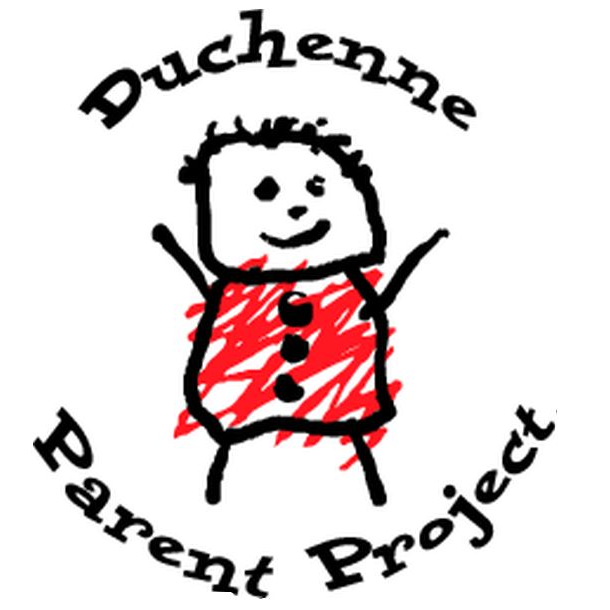 